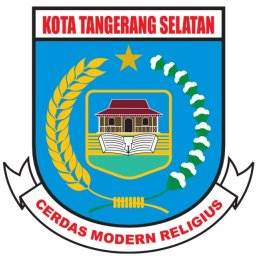 PERATURAN DAERAH KOTA TANGERANG SELATAN				             NOMOR   3   TAHUN    2014TENTANGPENYELENGGARAAN PERUMAHAN DAN KAWASAN PERMUKIMANDENGAN RAHMAT TUHAN YANG MAHA ESAWALIKOTA TANGERANG SELATAN,Dengan Persetujuan BersamaDEWAN PERWAKILAN RAKYAT DAERAH KOTA TANGERANG SELATANdanWALIKOTA TANGERANG SELATANMEMUTUSKAN:BAB IKETENTUAN UMUMBagian KesatuPengertianPasal 1Dalam Peraturan Daerah ini, yang dimaksud dengan:Daerah adalah Kota Tangerang Selatan. Pemerintah Daerah adalah Walikota dan Perangkat Daerah sebagai unsur penyelenggara Pemerintah Daerah. Walikota adalah Walikota Tangerang Selatan. Satuan kerja perangkat daerah yang selanjutnya disingkat SKPD, adalah unsur pembantu kepala daerah dalam penyelenggaraan pemerintahan daerah yang terdiri dari sekretariat daerah, sekretariat DPRD, dinas, lembaga teknis kecamatan dan kelurahan di Kota Tangerang Selatan.Setiap Orang adalah orang perseorangan. Badan Hukum adalah Badan Hukum yang didirikan oleh warga negara Indonesia yang kegiatannya dibidang penyelenggaraan Perumahan dan Kawasan Permukiman.Perumahan dan Kawasan Permukiman adalah satu kesatuan sistem yang terdiri atas pembinaan, penyelenggaraan Perumahan, penyelenggaraan kawasan permukiman, pemeliharaan dan perbaikan, pencegahan dan peningkatan kualitas terhadap lingkungan dan kawasan permukiman kumuh, penyediaan tanah, pendanaan serta peran masyarakat.Perumahan adalah kumpulan rumah sebagai bagian dari permukiman, baik perkotaan maupun perdesaan, yang dilengkapi dengan prasarana, sarana, dan utilitas umum sebagai hasil upaya pemenuhan Rumah yang layak huni.Kawasan Permukiman adalah bagian dari lingkungan hidup di luar kawasan lindung, baik berupa kawasan perkotaan maupun perdesaan, yang berfungsi sebagai lingkungan tempat tinggal atau lingkungan hunian dan tempat kegiatan yang mendukung perikehidupan dan penghidupan.Lingkungan Hunian adalah bagian dari Kawasan Permukiman yang terdiri atas lebih dari satu satuan permukiman.Permukiman adalah bagian dari Lingkungan Hunian yang terdiri atas lebih dari satu satuan Perumahan yang mempunyai prasarana, sarana, dan utilitas umum, serta mempunyai penunjang kegiatan fungsi lain dikawasan perkotaan atau kawasan perdesaan.Penyelenggaraan Perumahan dan Kawasan Permukiman adalah kegiatan perencanaan, pembangunan, pemanfaatan, dan pengendalian, termasuk di dalamnya pengembangan kelembagaan, pendanaan dan sistem pembiayaan, serta peran masyarakat yang terkoordinasi dan terpadu.Rumah adalah bangunan gedung yang berfungsi sebagai tempat tinggal, sarana pembinaan keluarga, cerminan harkat dan martabat, serta aset bagi pemiliknya.Rumah Komersial adalah Rumah yang diselenggarakan dengan tujuan mendapatkan keuntungan.Rumah Swadaya adalah Rumah yang dibangun atas prakarsa dan upaya masyarakat.Rumah Umum adalah Rumah yang diselenggarakan untuk memenuhi kebutuhan Rumah bagi masyarakat berpenghasilan rendah.Rumah Khusus adalah Rumah yang diselenggarakan untuk memenuhi kebutuhan khusus.Rumah Negara adalah Rumah yang dimiliki negara dan berfungsi sebagai tempat tinggal atau hunian dan sarana pembinaan keluarga serta penunjang pelaksanaan tugas pejabat dan/atau pegawai negeri.Rumah Mewah adalah Rumah Komersial dengan harga jual diatas harga jual rumah menengah dengan perhitungan sesuai ketentuan peraturan perundang-undangan.Rumah Menengah adalah Rumah Komersial dengan harga jual diatas harga jual rumah sederhana dan dibawah harga jual rumah mewah dengan perhitungan sesuai ketentuan peraturan perundang-undangan.Rumah Sederhana adalah Rumah Umum yang dibangun di atas tanah dengan luas kavling antara 60 m2 (enam puluh meter persegi) sampai dengan 200 m2 (dua ratus meter persegi) dengan harga jual sesuai ketentuan Pemerintah dan/atau Pemerintah  Daerah.Rumah Susun adalah bangunan gedung bertingkat yang dibangun dalam suatu lingkungan yang terbagi dalam bagian-bagian yang distrukturkan secara fungsional, baik dalam arah horizontal maupun vertikal dan merupakan satuan-satuan yang masing-masing dapat dimiliki dan digunakan secara terpisah, terutama untuk tempat hunian yang dilengkapi dengan bagian bersama, benda bersama, dan tanah bersama.Rumah Tapak adalah Rumah horizontal yang berdiri di atas tanah yang dibangun atas upaya masyarakat atau lembaga/institusi yang berbadan hukum melalui suatu proses perijinan sesuai peraturan perundang-undangan.Rumah Layak Huni adalah Rumah yang memenuhi syarat kesehatan, kenyamanan dan keselamatan penghuninya.Perumahan Formal adalah suatu Rumah atau Perumahan yang dibangun atau disiapkan oleh suatu lembaga/institusi yang berbadan hukum dan melalui suatu proses perijinan sesuai peraturan perundang-undangan.Perumahan Swadaya adalah suatu Rumah dan atau Perumahan yang dibangun atas prakarsa dan upaya masyarakat, baik sendiri atau berkelompok, yang meliputi perbaikan, pemugaran/perluasan, atau pembangunan Rumah baru beserta lingkungan.Permukiman Kumuh adalah Permukiman yang tidak layak huni karena ketidak teraturan bangunan, tingkat kepadatan bangunan yang tinggi, dan kualitas bangunan serta sarana dan prasarana yang tidak memenuhi syarat.Perumahan Kumuh adalah Perumahan yang mengalami penurunan kualitas fungsi sebagai tempat hunian.Kaveling Tanah Matang adalah sebidang tanah yang telah dipersiapkan untuk Rumah sesuai dengan persyaratan dalam penggunaan, penguasaan, pemilikan tanah, rencana rinci tata ruang, serta rencana tata bangunan dan lingkungan.Pendanaan adalah penyediaan sumber daya keuangan yang berasal dari anggaran pendapatan dan belanja negara, anggaran pendapatan dan belanja Daerah dan/atau sumber dana lain yang dibelanjakan untuk Penyelenggaraan Perumahan dan Kawasan Permukiman sesuai dengan ketentuan peraturan perundang-undangan.Prasarana adalah kelengkapan dasar fisik Lingkungan Hunian yang memenuhi standar tertentu untuk kebutuhan bertempat tinggal yang layak, sehat, aman dan nyaman.Sarana adalah fasilitas dalam Lingkungan Hunian yang berfungsi untuk mendukung penyelenggaraan dan pengembangan kehidupan sosial, budaya, dan ekonomi.Utilitas Umum adalah kelengkapan penunjang untuk pelayanan Lingkungan Hunian.Masyarakat Berpenghasilan Rendah yang selanjutnya disingkat MBR, adalah masyarakat yang mempunyai keterbatasan daya beli sehingga perlu mendapat    dukungan pemerintah untuk memperoleh Rumah.Bagian KeduaRuang LingkupPasal 2Ruang lingkup Penyelenggaraan Perumahan dan Kawasan Permukiman meliputi:penyelenggaraan Perumahan;penyelenggaraan Kawasan Permukiman;pemeliharaan dan perbaikan;pencegahan dan peningkatan kualitas terhadap Perumahan Kumuh dan Permukiman Kumuh;penyediaan tanah;Pendanaan;peran masyarakat; danpembinaan dan pengawasan.BAB IIPENYELENGGARAAN PERUMAHANBagian Kesatu UmumPasal 3Penyelenggaraan Rumah dan Perumahan dilakukan oleh Pemerintah Daerah, Badan Hukum dan/atau Setiap Orang untuk menjamin hak setiap warga untuk menempati, menikmati, dan/atau memiliki Rumah yang layak dalam lingkungan yang sehat, aman, serasi, dan teratur.Penyelenggaraan Rumah dan Perumahan sebagaimana dimaksud pada ayat (1) meliputi :perencanaan Perumahan;pembangunan Perumahan;pemanfaatan Perumahan; dan pengendalian Perumahan.Perumahan sebagaimana dimaksud pada ayat (1) mencakup Rumah beserta Prasarana, Sarana, dan Utilitas Umum.Penyelenggaraan Rumah dan Perumahan sebagaimana dimaksud pada ayat (2) wajib berpedoman pada rencana tata ruang.Pasal 4Rumah dibedakan menurut jenis dan bentuknyaJenis Rumah meliputi:jenis Rumah Komersial;jenis Rumah Umum;jenis Rumah Khusus;jenis Rumah Swadaya; dan jenis Rumah Negara.Bentuk Rumah meliputi:bentuk Rumah tunggal;bentuk Rumah deret; dan bentuk Rumah Susun.Bagian KeduaParagraf 1Perencanaan PerumahanPasal 5Perencanaan Perumahan sebagaimana dimaksud dalam Pasal 3 ayat (2)    huruf a merupakan bagian dari perencanaan Permukiman dan terdiri atas:perencanaan dan perancangan Rumah; dan perencanaan dan perancangan Prasarana, Sarana dan Utilitas Umum.Perencanaan Perumahan dilakukan untuk memenuhi kebutuhan Rumah yang mencakup :Rumah Sederhana;Rumah Menengah; dan/atau Rumah Mewah.Luasan minimal perencanaan Perumahan sebagaimana dimaksud                 pada ayat (1) ditetapkan paling kurang seluas 5.000 m2 (lima ribu meter persegi) kecuali pada lahan enclave. Perencanaan Perumahan sebagaimana dimaksud pada ayat (3) dikecualikan untuk perencanaan Rumah Susun. Pasal 6Perencanaan Perumahan sebagaimana dimaksud dalam Pasal 5 disusun dalam bentuk dokumen perencanaan Perumahan yang menjamin pelaksanaan hunian berimbang.Dokumen perencanaan Perumahan sebagaimana dimaksud pada ayat (1) paling sedikit meliputi:rencana tapak;desain Rumah;spesifikasi teknis Rumah;rencana kerja perwujudan hunian berimbang; rencana kerjasama; nama Perumahan atau Perumahan tunggal (cluster);rencana Prasarana, Sarana dan utilitas Perumahan; danrencana vegetasi Rumah dan Perumahan.Rencana Prasarana, Sarana dan utilitas Perumahan sebagaimana dimaksud pada ayat (2) huruf g paling sedikit meliputi:Rencana sirkulasi, lebar penampang jalan dan material jalan; Rencana elevasi, perhitungan volume dan material saluran drainase;Rencana penempatan septictank komunal;Rencana penempatan sumur resapan Perumahan;Rencana pengolahan sampah lingkungan;Rencana integrasi Prasarana (jalan dan saluran) dan utilitas (jaringan penerangan jalan umum, telekomunikasi dan listrik) dengan kawasan sekitar; danRencana pemenuhan kebutuhan air bersih.Dokumen perencanaan Perumahan sebagaimana dimaksud pada ayat (2) wajib mendapatkan pengesahan dari Walikota.Ketentuan lebih lanjut mengenai tatacara pengesahan dokumen perencanaan Perumahan sebagaimana dimaksud pada ayat (4) diatur dengan Peraturan Walikota.Paragraf 2Perencanaan RumahPasal 7Perencanaan dan perancangan Rumah dilakukan untuk:menciptakan Rumah sehat dan layak huni;mendukung upaya pemenuhan kebutuhan Rumah; danmeningkatkan tata bangunan dan lingkungan yang terstruktur.Perencanaan dan perancangan Rumah sebagaimana dimaksud pada ayat (1), wajib menyediakan sumur resapan sesuai ketentuan dan peraturan perundang-undangan.Luasan minimum perencanaan Rumah sebagaimana dimaksud pada ayat (1) ditetapkan:paling sedikit 36 m2 (tiga puluh enam meter persegi) untuk semua jenis Rumah tunggal atau Rumah deret;sesuai dengan ketentuan Rumah sehat bersubsidi atau Rumah sehat sejahtera tapak untuk rumah sederhana; ataupaling sedikit 18 m2 (delapan belas meter persegi) untuk Rumah Susun Umum (milik) dan/atau disesuaikan dengan ketentuan luas minimum satuan Rumah Susun tipe studio.Permohonan ijin mendirikan bangunan berupa Rumah tunggal dan/atau Rumah deret pada lahan kaveling yang teridentifikasi berasal dari suatu hamparan, disyaratkan memenuhi ketentuan Prasarana dasar Perumahan.Ketentuan Permohonan ijin sebagaimana dimaksud pada ayat (4) diatur dengan peraturan Walikota.Perencanaan dan perancangan Rumah dilakukan oleh Setiap Orang/Badan Hukum yang memiliki keahlian dibidang perencanaan dan perancangan Rumah sesuai dengan ketentuan dan peraturan perundang-undangan.Paragraf 3Perencanaan Prasarana, Sarana dan Utilitas UmumPasal 8Perencanaan Prasarana, Sarana, dan Utilitas Umum Perumahan meliputi:Rencana penyediaan Kaveling Tanah untuk Perumahan sebagai bagian dari Permukiman; danRencana kelengkapan Prasarana, Sarana, dan Utilitas Umum Perumahan.Rencana penyediaan Kaveling Tanah sebagaimana dimaksud pada ayat (1) huruf a digunakan sebagai landasan perencanaan Prasarana, Sarana, dan Utilitas Umum.Perencanaan Prasarana, Sarana, dan Utilitas Umum dilakukan oleh Setiap Orang/Badan Hukum yang memiliki keahlian di bidang perencanaan Prasarana, Sarana, dan Utilitas Umum sesuai dengan ketentuan peraturan perundang-undangan.Perencanaan Prasarana, Sarana, dan Utilitas Umum merupakan bagian dokumen perencanaan Perumahan sebagaimana dimaksud dalam Pasal 6  ayat (1).Ketentuan lebih lanjut mengenai perencanaan Prasarana, Sarana, dan Utilitas Umum Perumahan diatur dalam peraturan Walikota dan/atau mengacu kepada ketentuan dan standarisasi perencanaan Prasarana, Sarana dan Utilitas Umum.Pasal 9Sarana pada Perumahan merupakan bagian yang penempatan dan penataannya harus diperhitungkan secara matang.Penempatan dan penataan Sarana sebagaimana dimaksud pada ayat (1) harus berada pada lokasi yang strategis dan mudah terjangkau.Lahan yang diperuntukan sebagai Sarana tidak ditempatkan pada lahan sisa, sejajar pada garis sempadan dan/atau dibawah saluran udara bertegangan tinggi kecuali Sarana taman dan ruang terbuka hijau.Sarana sebagaimana dimaksud pada ayat (1) dapat dijadikan menjadi satu hamparan besar dengan tujuan memusatkan kegiatan masyarakat kecuali Sarana taman dan ruang terbuka hijau.Bagian KetigaParagraf 1Pembangunan Perumahan 	Pasal 10Pembangunan Perumahan dilakukan oleh Badan Hukum.Pembangunan Perumahan meliputi pembangunan Rumah dan Prasarana, Sarana dan Utilitas Umum dan/atau peningkatan kualitas Perumahan.Pembangunan Perumahan dilakukan dengan mengembangkan teknologi dan rancang bangun yang ramah lingkungan dan memenuhi Standar Nasional Indonesia.Pasal 11Badan Hukum yang melakukan pembangunan Perumahan wajib mewujudkan  Perumahan  dengan hunian berimbang.Dalam hal pembangunan Perumahan sebagaimana dimaksud pada ayat (1), Pemerintah Daerah dapat memberikan insentif kepada Badan Hukum untuk mendorong pembangunan Perumahan dengan hunian berimbang.Ketentuan lebih lanjut mengenai insentif sebagaimana dimaksud pada       ayat (2), diatur dengan Peraturan Walikota. Pasal 12Pembangunan Perumahan dengan hunian berimbang meliputi Rumah Sederhana, Rumah Menengah, dan Rumah Mewah.Pembangunan  Perumahan  skala  besar  yang  dilakukan oleh Badan Hukum wajib mewujudkan hunian berimbang dalam satu hamparan, kecuali untuk Badan Hukum yang membangun Perumahan yang seluruhnya ditujukan untuk pemenuhan kebutuhan Rumah Umum/Rumah Sederhana.Pembangunan Rumah Sederhana pada Perumahan sebagaimana dimaksud ayat (2) dapat berbentuk Rumah Susun.Pasal 13Dalam hal Pembangunan Perumahan dengan hunian berimbang tidak dalam satu hamparan, pembangunan Rumah Umum/Rumah Sederhana harus dilaksanakan dalam satu Daerah.Pembangunan Rumah Umum/Rumah Sederhana sebagaimana dimaksud pada ayat (1) berupa Rumah Tapak dan/atau Rumah Susun.Dalam hal pembangunan Rumah Susun komersial, maka perwujudan hunian berimbang adalah sebagai berikut:Badan Hukum wajib menyediakan Rumah Susun umum/sederhana paling kurang 20 % (dua puluh perseratus) dari total luas lantai Rumah Susun komersial yang dibangun.Kewajiban pembangunan Rumah Susun umum/sederhana dapat dilaksanakan diluar lokasi kawasan Rumah Susun komersial tetapi harus dilaksanakan dalam satu Daerah.Pembangunan Perumahan dengan hunian berimbang sebagaimana dimaksud pada ayat (1) dilakukan oleh Badan Hukum yang sama.Ketentuan teknis mengenai pelaksanaan hunian berimbang pada Perumahan dan Rumah Susun komersial disesuaikan dengan ketentuan dan peraturan perundang-undangan.Pasal 14Lokasi pembangunan Rumah Susun sebagaimana dimaksud dalam Pasal 13 ayat (3) ditetapkan sebagai berikut:Rumah Susun (komersial/Umum) dengan perencanaan ketinggian lebih dari 8 (delapan) lantai, harus berada pada lokasi dengan akses minimum ROW rencana 20 m (dua puluh meter).Rumah Susun (komersial/umum) dengan perencanaan ketinggian sampai dengan 4 (empat) lantai dengan gedung/tower lebih dari 4 (empat) gedung/tower harus berada pada lokasi dengan akses minimum ROW rencana 12 m (dua belas meter).Aksesibilitas sebagaimana dimaksud pada ayat (1) harus mencapai jalan utama terdekat sesuai rencana orientasi pencapaian.Dalam hal akses jalan eksisting dengan ROW rencana sebagaimana dimaksud pada ayat (1) belum tercapai, maka Badan Hukum wajib meningkatkan kapasitas jalan sesuai kajian analisis dampak lalu lintas.Pasal 15Pembangunan Rumah sebagaimana dimaksud dalam Pasal 13 ayat (1) harus mempunyai akses menuju pusat pelayanan atau tempat kerja.Penyediaan akses sebagaimana dimaksud pada ayat (1) meliputi:pengadaan akses;pelebaran akses; dan/ataupeningkatan akses.Perumahan selain peruntukan Rumah Umum wajib menyediakan akses dengan lebar minimal 6 m (enam meter) dan/atau sesuai rencana tata ruang dan/atau sesuai kajian analisis dampak lalu lintas termasuk Rumah Susun sebagaimana dimaksud dalam pasal 14 ayat (1).Penyediaan akses sebagaimana ayat (2) dan ayat (3) harus sesuai dengan ketentuan rencana tata ruang serta peraturan perundang-undangan.Badan Hukum wajib menyediakan dan membangun akses sebagaimana dimaksud pada ayat (2) sebelum membangun Rumah dan Prasarana, Sarana dan Utilitas Umum lainnya.	  Paragraf 2Pembangunan RumahPasal 16Pembangunan Rumah meliputi pembangunan Rumah tunggal, Rumah deret, dan/atau Rumah Susun dan dikembangkan berdasarkan tipologi, ekologi, budaya, dinamika ekonomi, serta mempertimbangkan faktor keselamatan dan keamanan.Pembangunan Rumah tunggal sebagaimana dimaksud pada ayat (1) dapat dilakukan oleh Setiap Orang  dan/atau Pemerintah Daerah.Pembangunan Rumah deret dan Rumah Susun sebagaimana dimaksud pada ayat (1) hanya dilakukan oleh Badan Hukum dan/atau Pemerintah Daerah.Pembangunan Rumah dilakukan dengan tidak melebihi batas kepemilikan lahan termasuk bangunan pagar.Pasal 17Tanggungjawab pembangunan Rumah Tapak dan Rumah Susun dengan kriteria Rumah Umum, Rumah Khusus dan Rumah Negara, dilakukan oleh Pemerintah Daerah dan dibiayai melalui anggaran pendapatan dan belanja Daerah dan/atau biaya lainnya sesuai peraturan perundang-undangan.Dalam melaksanakan pembangunan Rumah sebagaimana dimaksud pada ayat (1), Pemerintah Daerah menunjuk Badan Hukum yang menangani pembangunan Perumahan dan Permukiman sesuai dengan peraturan perundang-undangan.Ketentuan teknis pembangunan, penyediaan, penghunian, pengelolaan, serta pengalihan status dan hak atas Rumah Khusus dan Rumah Negara sesuai dengan peraturan perundang-undangan.Pasal 18Rumah  tunggal,  Rumah  deret,  dan/atau Rumah Susun yang dibangun sebagai Rumah Komersial dan masih dalam tahap proses pembangunan dapat dipasarkan melalui sistem perjanjian pendahuluan jual beli.Perjanjian pendahuluan jual beli sebagaimana dimaksud pada ayat (1) dilakukan setelah memenuhi persyaratan kepastian atas:status pemilikan tanah;hal yang diperjanjikan;kepemilikan izin mendirikan bangunan induk;ketersediaan Prasarana, Sarana, dan Utilitas Umum; danketerbangunan Perumahan paling sedikit 20% (dua puluh perseratus).(3) 	Sistem perjanjian jual beli sebagaimana dimaksud pada ayat (1) dilaksanakan disesuaikan dengan peraturan perundang- undangan.Pasal 19Pembangunan untuk Rumah tunggal, Rumah deret, dan/atau Rumah Susun, dapat dilakukan di atas tanah:hak milik;hak guna bangunan, baik di atas tanah negara maupun di atas hak pengelolaan; atauhak pakai di atas tanah Negara.Paragraf 3Pembangunan Prasarana, Sarana dan Utilitas UmumPasal 20Pembangunan Prasarana, Sarana, dan Utilitas Umum Perumahan yang dilakukan Pemerintah Daerah dan/atau Badan Hukum dilakukan sesuai dengan rencana, rancangan dan perizinan.Pembangunan Prasarana, Sarana, dan Utilitas Umum Perumahan harus memenuhi persyaratan:kemudahan dan keserasian hubungan dalam kegiatan sehari-hari serta kesesuaian antara kapasitas pelayanan dan jumlah Rumah; keterpaduan antara Prasarana, Sarana dan Utilitas Umum dan Lingkungan Hunian; ketentuan teknis pembangunan Prasarana, Sarana dan Utilitas Umum termasuk didalamnya faktor pengamanan jika terjadi hal-hal yang membahayakan; dan struktur, ukuran, kekuatan sesuai dengan fungsi dan penggunaannya.(3) 	Prasarana, Sarana, dan Utilitas Umum yang telah selesai dibangun oleh Badan Hukum harus diserahkan kepada Pemerintah Daerah sebagaimana dimaksud dalam Pasal 25 sampai dengan Pasal 31 Peraturan Daerah ini.Bagian KeempatParagraf 1Pemanfaatan PerumahanPasal 21 Pemanfaatan Perumahan digunakan sebagai fungsi hunian.Pemanfaatan  Perumahan  sebagaimana  dimaksud  pada ayat (1) di Lingkungan Hunian meliputi pemanfaatan Rumah, pemanfaatan Prasarana dan Sarana Perumahan dan pelestarian Rumah, Perumahan serta Prasarana dan Sarana Perumahan.Paragraf 2 Pemanfaatan RumahPasal 22Pemanfaatan Rumah dapat digunakan sebagai kegiatan usaha secara terbatas tanpa membahayakan dan tidak mengganggu fungsi hunian dan harus memastikan terpeliharanya Perumahan dan Lingkungan Hunian termasuk ketersediaan Sarana parkir yang memadai.Rumah yang dapat digunakan sebagai kegiatan usaha secara terbatas berada pada lokasi Perumahan Formal dan Perumahan Swadaya sesuai peruntukannya selain peruntukan Rumah toko dan Rumah kantor.Kegiatan usaha secara terbatas sebagaimana dimaksud pada ayat (1)   meliputi:Usaha praktek keahlian perorangan yang bukan badan usaha atau bukan gabungan badan usaha;Usaha retail dengan kategori usaha mikro dan kecil (non bankable);Usaha pelayanan lingkungan yang kegiatannya langsung melayani kebutuhan lingkungan yang bersangkutan dan/atau tidak mengganggu/merusak keserasian dan tatanan lingkungan; danKegiatan sosial tertentu yang tidak mengganggu dan/atau merusak keserasian dan tatanan lingkungan.Kegiatan usaha diluar ketentuan ayat (3) wajib mengurus perijinan sesuai dengan peraturan perundang-undangan.  Khusus untuk pemanfaatan Rumah pada Rumah Susun, dapat dilakukan setelah:Mendapatkan persetujuan penghuni Rumah Susun; dan/atauMendapatkan persetujuan perhimpunan pemilik dan penghuni satuan Rumah Susun (PPPSRS); danMendapatkan pengesahan pertelaan dari Walikota.Pasal 23Ketentuan lebih lanjut mengenai pemanfaatan Rumah secara terbatas sebagaimana dimaksud dalam Pasal 22 ayat (3) dan pemanfaatan Rumah secara terbatas pada Rumah Susun diatur dengan Peraturan Walikota.Bagian KeempatPengendalian PerumahanPasal 24Pengendalian Perumahan dimulai dari tahap:perencanaan;pembangunan; pemanfaatan; danserah terima Prasarana, Sarana dan utilitas Perumahan.Pengendalian  Perumahan  sebagaimana  dimaksud  pada ayat (1) dilaksanakan oleh Pemerintah Daerah dalam bentuk:perizinan;penertiban; dan/atau penataan.(3) 	Pelaksanaan pengendalian Perumahan dilakukan oleh satuan kerja perangkat Daerah yang menangani perijinan, tata ruang, Perumahan dan Permukiman dan penertiban sesuai dengan peraturan perundang-undangan.Bagian KelimaSerah Terima Prasarana, Sarana dan UtilitasPasal 25Penyerahan Prasarana, Sarana, dan utilitas Perumahan dan Permukiman dari  Badan Hukum kepada Pemerintah Daerah bertujuan untuk menjamin keberlanjutan  pemeliharaan dan pengelolaan Prasarana, Sarana, dan utilitas di lingkungan Perumahan dan Permukiman.Penyerahan Prasarana, Sarana, dan utilitas sebagaimana ayat (1) dibagi menjadi:Penyerahan keseluruhan;Penyerahan parsial;Penyerahan diluar kawasan pengembangan; danPenyerahan sepihak tanpa pengembang.Penyerahan Prasarana, Sarana dan Utilitas diterima oleh Pemerintah Daerah  apabila telah memenuhi: persyaratan umum meliputi lokasi Prasarana, Sarana dan Utilitas sesuai rencana tapak legal, sesuai dokumen perijinan dan spesifikasi teknis bangunan;persyaratan teknis meliputi dokumen perencanaan Perumahan yang disahkan oleh Walikota dan dokumen lain seperti peil banjir, dokumen PJU, dan sesuai dengan ketentuan pembangunan Perumahan dan Permukiman lainnya; dan persyaratan administrasi yaitu dokumen Siteplan, IMB, dan surat pelepasan hak atas tanah dari Badan Hukum ke Pemerintah Daerah.Pasal 26Prasarana Perumahan dan Permukiman, antara lain :jaringan jalan;jaringan saluran pembuangan air limbah termasuk septictank komunal;jaringan saluran pembuangan air hujan (drainase); sumur resapan komunal; dantempat pembuangan dan/atau pengolahan sampah.Sarana Perumahan dan Permukiman , antara lain:Sarana perniagaan/perbelanjaan;Sarana pelayanan umum dan pemerintahan;Sarana pendidikan;Sarana kesehatan;Sarana peribadatan;Sarana rekreasi dan olah raga;Sarana pemakaman;Sarana pertamanan dan ruang terbuka hijau; danSarana parkir.Utilitas Perumahan dan Permukiman, antara lain:jaringan air bersih;jaringan listrik;jaringan telepon;jaringan gas;jaringan transportasi;pemadam kebakaran; danSarana penerangan jasa umum.Perhitungan penyediaan Sarana sebagaimana dimaksud pada ayat (2) disesuaikan dengan peraturan perundang-undangan.Pasal 27Penyerahan Prasarana dan Utilitas pada Perumahan tapak berupa tanah dan bangunan.Penyerahan Sarana pada Perumahan tapak dapat berupa tanah siap bangun.Penyerahan Prasarana, Sarana, dan utilitas Rumah Susun berupa bangunan dan/atau tanah siap bangun.Bangunan dan/atau tanah siap bangun sebagaimana dimaksud pada ayat (3) berada di satu lokasi dan di luar hak milik atas satuan Rumah Susun.Pasal 28Penyerahan fisik Prasarana dan utilitas sebagaimana dimaksud pasal 27 ayat (1) dilakukan paling cepat 12 (dua belas) bulan setelah Perumahan terhuni sebanyak paling kurang 80% (delapan puluh perseratus) dan dibuktikan dengan data kependudukan dari kelurahan.Penyerahan fisik Sarana sebagaimana dimaksud dalam Pasal 27 ayat (2) dilakukan paling lambat 90 (sembilan puluh) hari setelah siteplan diterbitkan atau telah terjual paling banyak sebanyak 50% (lima puluh perseratus) dari total unit hunian yang direncanakan dan dibuktikan dengan dokumen pembelian/akad kredit.Penyerahan sebagaimana dimaksud ayat (1) dan ayat (2) dituangkan kedalam dokumen berita acara serah terima fisik dan berita acara serah terima dokumen.Dalam hal penyerahan Sarana pemakaman, waktu penyerahan yang terdiri dari penyerahan fisik dan penyerahan dokumen penguasaan atas tanah, dilakukan paling lambat pada saat pengurusan perijinan dokumen ijin mendirikan bangunan (induk).Penyerahan Prasarana, Sarana dan utilitas sebagaimana dimaksud dalam Pasal 27 ayat (3) dilakukan paling cepat 12 (dua belas) bulan setelah masa pemeliharaan bangunan Rumah Susun dan terhuni sebanyak paling kurang 80% (delapan puluh perseratus).Badan Hukum menyerahkan Prasarana, Sarana dan utilitas kepada Pemerintah Daerah atas prakarsa Badan Hukum dan/atau atas prakarsa Pemerintah Daerah.Pasal 29Walikota membentuk tim verifikasi untuk melakukan proses serah terima.Tim verifikasi diketuai oleh pejabat yang ditunjuk dan ditetapkan oleh Walikota.Pasal 30Pengelolaan Prasarana, Sarana, dan utilitas yang telah diserahkan kepada Pemerintah Daerah sepenuhnya menjadi tanggung jawab Pemerintah Daerah.Pemerintah Daerah dapat bekerjasama dengan pengembang, badan usaha swasta dan/atau masyarakat dalam pengelolaan Prasarana, Sarana, dan utilitas sesuai dengan ketentuan peraturan perundang-undangan.Dalam hal Pemerintah Daerah melakukan kerjasama pengelolaan Prasarana, Sarana dan utilitas dengan pengembang, badan usaha, dan/atau masyarakat, pemeliharaan fisik dan pendanaannya menjadi tanggung jawab pengelola.Pengelola Prasarana, Sarana, dan utilitas tidak dapat merubah peruntukan Prasarana, Sarana dan utilitas kecuali ditentukan lain oleh Pemerintah Daerah.Pasal 31Ketentuan mengenai tatacara dan mekanisme serah terima Prasarana, Sarana dan utilitas sebagaimana dimaksud dalam Pasal 25 sampai dengan Pasal 29 diatur dengan Peraturan Walikota.BAB IIIPENYELENGGARAAN KAWASAN PERMUKIMANPasal 32Penyelenggaraan Kawasan Permukiman bertujuan untuk memenuhi hak warga negara atas tempat tinggal yang layak dalam lingkungan yang sehat, aman, serasi, dan teratur serta menjamin kepastian bermukim.Penyelenggaraan Kawasan Permukiman sebagaimana dimaksud pada ayat (1) mencakup Lingkungan Hunian dan tempat kegiatan pendukung perikehidupan dan penghidupan diperkotaan melalui tahapan perencanaan, pembangunan, pemanfaatan dan pengendalian.Penyelenggaraan Kawasan Permukiman dilakukan berdasarkan ketentuan dan peraturan perundang-undangan serta kondisi budaya, sosial dan ekonomi Daerah.Pasal 33Penyelenggaraan Kawasan Permukiman wajib dilaksanakan sesuai dengan arahan pengembangan Kawasan Permukiman yang terpadu dan berkelanjutan yang meliputi :Hubungan antar kawasan fungsional sebagai bagian lingkungan hidup diluar kawasan lindung;Keterkaitan Lingkungan Hunian perkotaan;keterkaitan antara pengembangan Lingkungan Hunian perkotaan dan pengembangan kawasan perkotaan;keserasian tata kehidupan manusia dengan lingkungan hidup;keseimbangan antara kepentingan publik dan kepentingan Setiap Orang; danlembaga yang mengoordinasikan pengembangan Kawasan Permukiman.Penyelenggaraan Kawasan Permukiman sebagaimana dimaksud pada ayat (1) dilakukan melalui:pengembangan yang telah ada;pembangunan baru; ataupembangunan kembali.Arahan pengembangan Kawasan Permukiman disesuaikan dengan ketentuan peraturan perundang-undangan.Pasal 34Penyelenggaraan Lingkungan Hunian perkotaan dilakukan melalui:pengembangan Lingkungan Hunian perkotaan; danpembangunan kembali Lingkungan Hunian perkotaan.Penyelenggaraan pengembangan Lingkungan Hunian perkotaan sebagaimana dimaksud pada ayat (1) huruf a mencakup:peningkatan efisiensi potensi Lingkungan Hunian perkotaan dengan memperhatikan fungsi dan peranan perkotaan;peningkatan  pelayanan  lingkungan  hunian perkotaan;peningkatan keterpaduan Prasarana, Sarana, dan Utilitas Umum Lingkungan Hunian perkotaan;penetapan bagian Lingkungan Hunian perkotaan yang dibatasi dan yang didorong pengembangannya;pencegahan tumbuhnya lingkungan dan kawasan kumuh; danpencegahan tumbuh dan berkembangnya Lingkungan Hunian yang tidak terencana dan tidak teratur.Ketentuan lebih lanjut mengenai Penyelenggaraan Lingkungan Hunian perkotaan sebagaimana dimaksud pada ayat (2) disesuaikan dengan peraturan perundang-undangan.Pasal 35Pembangunan kembali Lingkungan Hunian perkotaan dimaksudkan untuk memulihkan fungsi Lingkungan Hunian perkotaan.Pembangunan kembali dilakukan dengan cara:rehabilitasi;rekonstruksi; atauperemajaan.(3) 	Pembangunan kembali sebagaimana dimaksud pada ayat (2) harus menjamin hak penghuni untuk dimukimkan kembali di lokasi yang sama sesuai dengan ketentuan dan peraturan perundang-undangan.Pasal 36Penyelenggaraan pengembangan Lingkungan Hunian perkotaan dan pembangunan kembali Lingkungan Hunian perkotaan dilakukan oleh Pemerintah Daerah.Pemerintah Daerah sebagaimana dimaksud pada ayat (1) dapat membentuk atau menunjuk Badan Hukum.Pembentukan atau penunjukan Badan Hukum sebagaimana dimaksud pada ayat (2) ditetapkan dengan Keputusan Walikota.Walikota dapat mendelegasikan penetapan pembentukan atau penunjukan Badan Hukum kepada pejabat yang ditunjuk.Pasal 37Perencanaan Kawasan Permukiman dimaksudkan untuk menghasilkan dokumen rencana Kawasan Permukiman sebagai pedoman bagi seluruh pemangku kepentingan.Dokumen rencana Kawasan Permukiman sebagaimana dimaksud pada      ayat (1) ditetapkan oleh Walikota.Perencanaan Kawasan Permukiman harus mencakup:peningkatan sumber daya perkotaan;mitigasi bencana; danpenyediaan atau peningkatan Prasarana, Sarana, dan Utilitas Umum.Pasal 38Pembangunan Kawasan Permukiman disesuaikan dengan ketentuan dan peraturan perundang-undangan.Pembangunan Kawasan Permukiman sebagaimana dimaksud pada ayat (1) dapat dilakukan oleh Pemerintah Daerah dan/atau Badan Hukum.	Pasal 39Pemanfaatan Kawasan Permukiman dilakukan untuk:menjamin Kawasan Permukiman sesuai dengan fungsinya sebagaimana   ditetapkan   dalam   rencana   tata   ruang; danmewujudkan struktur ruang sesuai dengan perencanaan Kawasan Permukiman.Pemanfaatan Kawasan Permukiman disesuaikan dengan ketentuan dan peraturan perundang-undangan.Pasal 40Pengendalian Kawasan Permukiman dilakukan untuk:menjamin pelaksanaan pembangunan Permukiman dan pemanfaatan Permukiman sesuai dengan rencana Kawasan Permukiman;mencegah tumbuh dan berkembangnya Perumahan Kumuh dan Permukiman Kumuh; danmencegah terjadinya tumbuh dan berkembangnya Lingkungan Hunian yang tidak terencana dan tidak teratur.(2) 	Pengendalian Kawasan Permukiman dilakukan oleh Pemerintah Daerah, Badan Hukum dan/atau Setiap Orang yang dilaksanakan sesuai dengan ketentuan dan peraturan perundang-undangan serta kewenangan Pemerintah Daerah.BAB IVPEMELIHARAAN DAN PERBAIKANBagian KesatuUmumPasal 41Pemeliharaan dan perbaikan dimaksudkan untuk menjaga fungsi Perumahan dan Kawasan Permukiman sehingga dapat berfungsi secara baik dan  berkelanjutan untuk kepentingan peningkatan kualitas hidup Setiap Orang pada Rumah serta Prasarana, Sarana, dan Utilitas Umum di Perumahan, Permukiman, Lingkungan Hunian dan Kawasan Permukiman.Pemeliharaan dan perbaikan sebagaimana dimaksud pada ayat (1) dilaksanakan oleh Pemerintah Daerah, Badan hukum dan/atau Setiap Orang.Perbaikan oleh Pemerintah Daerah dilakukan terhadap Rumah Umum yang dinilai tidak layak huni dan bagi korban bencana alam.Perbaikan sebagaimana dimaksud pada ayat (3) bersifat stimulant.Bagian KeduaPemeliharaanPasal 42Pemeliharaan Rumah wajib dilakukan oleh Setiap Orang.Pemeliharaan Prasarana, Sarana dan Utilitas Umum untuk Perumahan, Permukiman, Lingkungan Hunian dan Kawasan Permukiman dilakukan oleh Pemerintah Daerah, Badan hukum dan/atau Setiap Orang sesuai kewenangan masing-masing. Pelaksanaan dan mekanisme pemeliharaan diselenggarakan sesuai dengan ketentuan peraturan perundang-undangan. Bagian KetigaPerbaikanPasal 43Perbaikan Rumah wajib dilakukan oleh Setiap Orang.Perbaikan Prasarana, Sarana dan Utilitas Umum untuk Perumahan, Permukiman, Lingkungan Hunian dan Kawasan Permukiman dilakukan oleh Pemerintah Daerah, Badan hukum dan/atau Setiap Orang sesuai kewenangan masing-masing. Pelaksanaan dan mekanisme perbaikan Rumah dan Prasarana, Sarana, atau Utilitas Umum disesuaikan dengan ketentuan peraturan perundang-undangan.BAB VPENCEGAHAN DAN PENINGKATAN KUALITAS PERUMAHAN KUMUH DAN PERMUKIMAN KUMUHPasal 44Pencegahan dan peningkatan kualitas terhadap Perumahan Kumuh dan Permukiman Kumuh guna meningkatkan mutu kehidupan dan penghidupan masyarakat penghuni dilakukan untuk mencegah tumbuh dan berkembangnya Perumahan Kumuh dan Permukiman Kumuh baru serta untuk menjaga dan meningkatkan kualitas dan fungsi Perumahan dan Permukiman.Pencegahan dan peningkatan kualitas terhadap Perumahan Kumuh dan Permukiman Kumuh sebagaimana dimaksud pada ayat (1) dilaksanakan berdasarkan pada prinsip kepastian bermukim yang menjamin hak setiap warga negara untuk menempati, menikmati, dan/atau memiliki tempat tinggal sesuai dengan ketentuan peraturan perundang-undangan.Pencegahan dan peningkatan kualitas terhadap Perumahan Kumuh dan Permukiman Kumuh sebagaimana dimaksud pada ayat (1) dilakukan oleh Pemerintah Daerah, Badan Hukum dan/atau Setiap Orang.Pasal 45Pelaksanaan pencegahan dan peningkatan kualitas lingkungan sebagaimana dimaksud dalam Pasal 44 ayat (1), dilakukan dengan konsep penataan Perumahan Kumuh dan Permukiman Kumuh perkotaan serta peningkatan kualitas rumah dan sarana dan prasarana penunjang permukiman sesuai kewenangannya.Pelaksanaan dan pencegahan dan peningkatan kualitas lingkungan sebagaimana dimaksud pada ayat (1) bersifat stimulant.Dalam hal pelaksanaan pencegahan dan peningkatan kualitas memerlukan penetapan lokasi, maka penetapan lokasi Perumahan Kumuh dan Permukiman Kumuh harus memenuhi persyaratan:kesesuaian dengan rencana tata ruang;kesesuaian dengan rencana tata bangunan dan lingkungan;kondisi dan kualitas Prasarana, Sarana, dan Utilitas Umum yang memenuhi persyaratan dan tidak membahayakan penghuni;tingkat keteraturan dan kepadatan bangunan;kualitas bangunan; dankondisi sosial ekonomi masyarakat.Pelaksanaan pencegahan dan peningkatan kualitas Perumahan Kumuh dan Permukiman Kumuh disesuaikan dengan ketentuan peraturan perundang-undangan.Pasal 46Penetapan lokasi Perumahan Kumuh dan Permukiman Kumuh harus didahului proses pendataan yang dilakukan oleh Pemerintah Daerah dengan melibatkan peran masyarakat.Ketentuan lebih lanjut mengenai tatacara pendataan, peran serta masyarakat dan penetapan lokasi sebagaimana dimaksud pada ayat (1) diatur dengan Peraturan Walikota.Pasal 47Penanganan peningkatan kualitas Perumahan Kumuh dan Permukiman Kumuh dengan pola pemukiman kembali dilakukan untuk mewujudkan kondisi Rumah, Perumahan, dan Permukiman yang lebih baik guna melindungi keselamatan dan keamanan penghuni dan masyarakat.Pemukiman kembali sebagaimana dimaksud pada ayat (1) dilakukan dengan memindahkan masyarakat terdampak dari lokasi yang tidak mungkin dibangun kembali karena tidak sesuai dengan rencana tata ruang dan/atau rawan bencana serta dapat menimbulkan bahaya bagi barang ataupun orang.Pemukiman kembali sebagaimana dimaksud dalam ayat (2) dilakukan oleh Pemerintah Daerah.Lokasi yang akan ditentukan sebagai tempat untuk pemukiman kembali ditetapkan oleh Pemerintah Daerah dengan melibatkan peran masyarakat.BAB VIPENYEDIAAN TANAHPasal 48Proses dan tahapan penyediaan tanah untuk pembangunan Rumah, Perumahan, dan Kawasan Permukiman dilaksanakan sesuai dengan peraturan perundang-undangan.BAB VIIPENDANAANPasal 49Pendanaan dimaksudkan untuk memastikan ketersediaan dana untuk pemenuhan kebutuhan Rumah Umum, peningkatan kualitas Rumah tidak layak huni, pemeliharaan dan perbaikan Prasarana, Sarana dan utilitas Perumahan dan Permukiman yang merupakan kewenangan dan tanggung jawab Pemerintah Daerah.Pasal 50Dana untuk pemenuhan kebutuhan sebagaimana dimaksud dalam Pasal 49 bersumber dari:anggaran pendapatan dan belanja Daerah; dan/atausumber dana lainnya sesuai dengan ketentuan peraturan perundang-undangan.Pasal 51Dana sebagaimana dimaksud dalam Pasal 50 dimanfaatkan untuk mendukung:Penyelenggaraan Perumahan dan Kawasan Permukiman sesuai kewenangannya; pemeliharaan dan perbaikan Rumah tidak layak huni secara stimulan;peningkatan kualitas lingkungan dan Kawasan Permukiman; pemenuhan kebutuhan Rumah bagi MBR;kepentingan lain di bidang Perumahan dan Kawasan Permukiman sesuai dengan ketentuan peraturan perundang-undangan termasuk tanggap darurat penyediaan Rumah bagi korban bencana alam.BAB VIIIPERAN SERTA MASYARAKATPasal 52Penyelenggaraan Perumahan dan Kawasan Permukiman dilakukan oleh Pemerintah Daerah dengan melibatkan peran masyarakat sesuai dengan ketentuan peraturan perundang-undangan.Peran masyarakat sebagaimana dimaksud pada ayat (1) dilakukan dengan memberikan masukan dalam:penyusunan rencana pembangunan Perumahan dan Kawasan Permukiman;pelaksanaan pembangunan Perumahan dan Kawasan Permukiman;pemanfaatan Perumahan dan Kawasan Permukiman;pemeliharaan  dan  perbaikan  Perumahan dan Kawasan Permukiman; dan/ataupengendalian Penyelenggaraan Perumahan dan Kawasan Permukiman.Peran masyarakat sebagaimana dimaksud pada ayat (2) huruf e dilakukan dengan membentuk forum pengembangan Perumahan dan Kawasan Permukiman yang mempunyai fungsi dan tugas :menampung dan menyalurkan aspirasi masyarakat;membahas dan merumuskan pemikiran arah pengembangan Penyelenggaraan Perumahan dan Kawasan Permukiman;meningkatkan peran dan pengawasan masyarakat;memberikan masukan kepada Pemerintah Daerah; dan/ataumelakukan peran arbitrase dan mediasi dibidang Penyelenggaraan Perumahan dan Kawasan Permukiman; danfungsi/tugas lain sesuai kebutuhan Daerah.Forum sebagaimana dimaksud pada ayat (3), terdiri dari unsur:SKPD yang terkait dalam bidang Perumahan dan Kawasan Permukiman;asosiasi perusahaan penyelenggara Perumahan dan Kawasan Permukiman;asosiasi profesi penyelenggara Perumahan dan Kawasan Permukiman;asosiasi perusahaan barang dan jasa mitra usaha penyelenggara Perumahan dan Kawasan Permukiman;pakar  di  bidang  Perumahan  dan  Kawasan Permukiman; dan/ataulembaga swadaya masyarakat dan/atau yang mewakili konsumen yang berkaitan dengan penyelenggaraan pembangunan Perumahan dan Kawasan Permukiman.BAB IXPEMBINAAN DAN PENGAWASANPasal 53Walikota melakukan pembinaan atas Penyelenggaraan Perumahan dan Kawasan Permukiman di Daerah meliputi pembinaan perencanaan, pembinaan pengaturan, pembinaan pengendalian dan pembinaan pengawasan.Dalam melaksanakan pembinaan sebagaimana dimaksud pada ayat (1), Walikota melakukan konsultasi dan koordinasi dengan seluruh pemangku kepentingan, baik vertikal maupun horizontal.Pasal 54Perencanaan sebagaimana dimaksud dalam Pasal 53 merupakan satu  kesatuan yang utuh dari rencana pembangunan nasional dan rencana  pembangunan Daerah.Perencanaan sebagaimana dimaksud pada ayat (1) diselenggarakan oleh pemerintah dan Pemerintah Daerah dengan melibatkan peran masyarakat yang dimuat dan ditetapkan dalam rencana pembangunan jangka panjang, rencana pembangunan jangka menengah, dan rencana tahunan sesuai dengan ketentuan peraturan perundang-undangan.Pembinaan pengaturan sebagaimana dimaksud dalam Pasal 53 ayat (1) meliputi penyediaan tanah, pembangunan, pemanfaatan, pemeliharaan dan Pendanaan.Pembinaan pengendalian sebagaimana dimaksud dalam Pasal Pasal 53      ayat (1) meliputi pengendalian Rumah, Perumahan, Permukiman, Lingkungan Hunian,  dan Kawasan Permukiman.Pembinaan pengawasan sebagaimana dimaksud dalam Pasal 53 ayat (1) meliputi pemantauan, evaluasi, dan koreksi sesuai dengan ketentuan peraturan perundang-undangan.Pasal 55Pembinaan sebagaimana dimaksud dalam pasal 53 ayat (1) didelegasikan kepada satuan kerja perangkat Daerah yang menangani tata ruang, Perumahan dan Permukiman.Satuan kerja perangkat Daerah sebagaimana dimaksud pada ayat (1) menyusun pedoman teknis dan/atau pelaksanaan sebagai dasar pelaksanaan pembinaan selain ketentuan yang tertuang pada tugas, pokok dan fungsi.BAB XSANKSI ADMINISTRATIFPasal 56Setiap Orang, Badan Hukum dan/atau Pemerintah Daerah yang menyelenggarakan Perumahan dan Kawasan Permukiman yang melanggar ketentuan sebagaimana dimaksud dalam Pasal 3 ayat (4), Pasal 6 ayat (4), Pasal 7 ayat (2), Pasal 11 ayat (1), Pasal 13 ayat (3) huruf a, Pasal 15 ayat (5), Pasal 22 ayat (4), Pasal 42 ayat (1) dan Pasal 43 ayat (1) dapat dikenakan sanksi berupa:teguran atau peringatan tertulis; penundaan perijinan/pekerjaan;penghentian proses perijinan/pekerjaan;  pembatalan perijinan/kebijakan Pemerintahan Daerah (insentif);pencabutan perijinan; pembongkaran; danperintah menghentikan/membangun/membongkar/melengkapi/merevisi/ menyempurnakan/membangun kembali.Setiap Orang, Badan Hukum dan/atau Pemerintah Daerah yang melakukan pembangunan Rumah, Perumahan dan/atau Permukiman tidak pada peruntukan ruang yang ditetapkan dikenakan sanksi sesuai ketentuan peraturan perundang-undangan.Setiap pejabat yang dengan sengaja mengeluarkan ijin pembangunan Rumah, Perumahan dan/atau Permukiman yang tidak sesuai dengan fungsi dan peruntukan pemanfaatan ruang dikenai sanksi sesuai ketentuan peraturan perundang-undangan.Sanksi sebagaimana dimaksud pada ayat (1) diberikan oleh Walikota melalui satuan kerja perangkat Daerah yang menangani penegakan peraturan daerah, tata ruang, Perumahan, Permukiman dan perijinan.Tata cara dan mekanisme tahapan pemberian sanksi sebagaimana dimaksud ayat (1) diatur dengan Peraturan Walikota. BAB XIKETENTUAN PERALIHANPasal 57Pada saat peraturan daerah ini mulai berlaku :Penggunaan Rumah pada peruntukan ruang Perumahan yang berubah fungsi diluar kriteria sebagaimana dimaksud pasal 22, wajib mengurus ijin peruntukan ruang dan ijin mendirikan bangunan sesuai ketentuan paling lambat 24 (dua puluh empat) bulan setelah peraturan daerah ini ditetapkan atau dikenakan sanksi sesuai peraturan daerah Kota Tangerang Selatan tentang ketertiban umum dan ketentraman masyarakat.Prasarana dan Sarana Perumahan yang sudah diserahterimakan tetapi belum disertai dokumen kepemilikan beserta surat pelepasan hak sebagaimana dimaksud pasal 25 ayat (3) huruf c, diwajibkan menyerahkannya paling lambat 24 (dua puluh empat) bulan setelah peraturan daerah ini ditetapkan atau hak, kewenangan dan tanggungjawab pengelolaan atas pemeliharaan Prasarana dan utilitas Perumahan kembali menjadi kewenangan dan tanggungjawab pengembang.BAB XIIKETENTUAN PENUTUPPasal 58Peraturan Daerah ini mulai berlaku 6 (enam) bulan terhitung sejak tanggal diundangkan. Agar Setiap Orang mengetahuinya, memerintahkan pengundangan Peraturan Daerah ini dengan penempatannya dalam Lembaran Daerah Kota Tangerang Selatan.             Ditetapkan di Tangerang Selatan.   Pada tanggal   30 Januari 2014.   WALIKOTATANGERANG SELATAN,ttd	ttdAIRIN RACHMI DIANYDiundangkan di Tangerang Selatan. pada tanggal  30 Januari 2014                  SEKRETARIS DAERAH      KOTA TANGERANG SELATAN, ttd	ttd           DUDUNG E. DIREDJALEMBARAN DAERAH KOTA TANGERANG SELATAN TAHUN  2014 NOMOR 3.PENJELASAN ATASPERATURAN DAERAH KOTA TANGERANG SELATANNOMOR   3   TAHUN  2014TENTANGPENYELENGGARAAN PERUMAHAN DAN KAWASAN PERMUKIMANUMUMPenyelenggaraan pembangunan Perumahan dan Kawasan Permukiman yang bertumpu pada masyarakat memberikan hak dan kesempatan seluas-luasnya bagi masyarakat untuk ikut berperan. Sejalan dengan peran masyarakat di dalam pembangunan Perumahan dan Kawasan Permukiman, Pemerintah Daerah mempunyai tanggung jawab untuk menjadi fasilitator, memberikan bantuan dan kemudahan kepada masyarakat, serta melakukan penelitian dan pengembangan yang meliputi berbagai aspek yang terkait, antara lain, tata ruang, pertanahan, Prasarana lingkungan, industri bahan dan komponen, jasa konstruksi dan rancang bangun, pembiayaan, kelembagaan, sumber daya manusia, kearifan lokal, serta peraturan perundang-undangan yang mendukung. Peraturan Daerah ini mempunyai maksud dan tujuan yaitu untuk mengarahkan pembangunan dan pengembangan Perumahan dan Kawasan Permukiman di Kota Tangerang Selatan agar dapat dilaksanakan sesuai arahan pola tata ruang, aksesibel, berimbang dan sehat. Selain itu Peraturan Daerah ini mempunyai sasaran menuju Perumusan kebijakan pokok pembangunan dan pengembangan Perumahan (vertikal maupun horizontal) dan Kawasan Permukiman, mewujudkan keterpaduan, keterkaitan dan keseimbangan Prasarana, Sarana dan utilitas antar Perumahan dan antar Kawasan Permukiman, pengalokasian ruang untuk tipologi Perumahan dan Kawasan Permukiman serta pengaturan kualitas Rumah dan lingkungan  Perumahan dalam koridor pemanfaatan ruang. Adapun ruang lingkup dari peraturan Daerah ini adalah Penyelenggaraan Perumahan, Penyelenggaraan Kawasan Permukiman, pemeliharaan dan perbaikan, pencegahan dan peningkatan kualitas terhadap Perumahan Kumuh dan Permukiman Kumuh, penyediaan tanah, Pendanaan, peran masyarakat dan pembinaan serta pengawasan. II.	PASAL DEMI PASALPasal 1		Cukup JelasPasal 2		Cukup JelasPasal 3		Ayat (1) Cukup Jelas		Ayat (2) Cukup Jelas		Ayat (3) Cukup JelasAyat (4)Rencana tata ruang adalah tata ruang nasional, tata ruang Provinsi, tata ruang kota Tangerang Selatan atau rencana tata ruang kawasan seperti rencana tata ruang jabodetabekpunjur atau rencana tata ruang megapolitan Jakarta.Pasal 4Ayat (1) Cukup JelasAyat (2) Cukup Jelas Ayat (3) Huruf aYang dimaksud dengan “Rumah tunggal” adalah Rumah yang mempunyai kaveling sendiri dan salah satu dinding bangunan tidak dibangun tepat pada batas kaveling.Huruf bYang dimaksud dengan “Rumah deret” adalah beberapa Rumah yang satu atau lebih dari sisi bangunan menyatu dengan sisi satu atau lebih bangunan lain atau Rumah lain, tetapi masing-masing mempunyai kaveling sendiri.Huruf cYang dimaksud dengan “Rumah Susun” adalah  bangunan gedung bertingkat yang dibangun dalam  suatu lingkungan yang terbagi dalam bagian-bagian yang distrukturkan secara fungsional, baik dalam arah horizontal maupun vertikal, dan merupakan  satuan-satuan yang masing-masing dapat dimiliki dan digunakan secara terpisah, terutama untuk tempat hunian, yang dilengkapi dengan bagian bersama, benda bersama, dan tanah bersama.Pasal 5		Ayat (1)Huruf aYang dimaksud dengan “perencanaan” adalah kegiatan merencanakan kebutuhan ruang untuk setiap unsur Rumah dan kebutuhan jenis Prasarana yang melekat pada bangunan, dan keterkaitan dengan Rumah lain serta Prasarana di luar Rumah. Yang dimaksud dengan “perancangan” adalah kegiatan merancang bentuk, ukuran, dan tata letak, bahan  bangunan, unsur Rumah, serta perhitungan kekuatan konstruksi yang terdiri atas pondasi, dinding, dan atap, serta kebutuhan anggarannya.Huruf bCukup JelasAyat (2) Cukup Jelas		Ayat (3)Yang dimaksud dengan harus memiliki luasan paling kurang 5.000 m2 (lima ribu meter persegi) adalah pemohon (pengembang) wajib memiliki luas lahan minimal 5.000 m2 (lima ribu meter persegi) dalam satu hamparan pada saat mengajukan permohonan pengembangan Perumahan. Yang dimaksud dengan “enclave” adalah bidang tanah atau lahan yang lokasinya berada diantara tanah atau lahan lain (terkurung) dengan aksesibilitas minim bahkan tidak memiliki aksesibilitas.Ayat (4)Perencanaan Rumah Susun mempedomani ketentuan rencana tapak, ketentuan tata ruang dan substansi dalam Pasal 14.Pasal 6	Ayat (1)Yang dimaksud hunian berimbang adalah Perumahan atau Lingkungan Hunian yang dibangun secara berimbang antara Rumah Sederhana, Rumah Menengah, dan Rumah Mewah.Ayat (2) Huruf aRencana tapak (siteplan) Perumahan yang meliputi rencana tata letak Rumah dan Prasarana, Sarana dan Utilitas Umum beserta komposisinya.Huruf bDesain Rumah diarahkan kepada Rumah tropis sehingga dapat meminimalisir penggunaan tenaga mekanik seperti Air Conditioning, Kipas Angin, dll termasuk desain pagar.Desain pagar untuk Rumah tunggal/Rumah deret diwajibkan:memiliki ketinggian paling tinggi 150 cm (seratus lima puluh sentimeter) dan 300 cm (tiga ratus sentimeter) untuk pagar/batas belakang Rumah terhitung dari muka tanah (level 0+00);dibuat curve pada sisi hook pada kaveling yang berlokasi di persimpangan.Huruf cDiarahkan menggunakan bahan/material ramah lingkungan dari sumber energi terbarukan dan cepat dalam pembangunan dengan tetap mengacu kepada standarisasi pembangunan bangunan gedung.Huruf dRencana komposisi hunian berimbangHuruf eRencana kerjasama merupakan konsep kerjasama pembangunan Perumahan antara lain berupa kerjasama pembiayaan, kerjasama pembangunan, dan lain sebagainya.Huruf fNama Perumahan dan Perumahan tunggal harus mencirikan lokasi pengembangan sehingga mudah dituju dan mudah dikenali.Huruf gCukup JelasHuruf hRencana vegetasi adalah rencana penghijaun Perumahan dengan kewajiban utama adalah menanam 1 (satu) pohon kayu keras atau pohon buah pada setiap unit Rumah atau sesuai ketentuan rencana tapak.Ayat (3)Huruf aCukup JelasHuruf bCukup JelasHuruf cPenempatan septictank komunal diwajibkan direncanakan sesuai ketentuan dan penempatannya ditempatkan pada sub struktur ruang terbuka hijau / jalan / sarana parkir dengan perhitungan konstruksi cukup.Huruf dPenempatan sumur resapan Perumahan diwajibkan direncanakan sesuai ketentuan dan penempatannya ditempatkan pada sub struktur ruang terbuka hijau atau prasarana jalan dengan jumlah sesuai perhitungan teknis.Huruf ePengelolaan sampah lingkungan diwajibkan direncanakan dengan konsep pengolahan yang ramah lingkungan seperti re-use/re-duce/re-cycle. Huruf fYang dimaksud integrasi adalah bahwa setiap perencanaan Prasarana dan utilitas Perumahan yang baru, diarahkan mengikuti perencanaan Prasarana dan utilitas Perumahan/Permukiman eksisting dengan prinsip keberlanjutan Prasarana dan utilitas terutama bagi Perumahan kecil dan menengah.Huruf gPemenuhan kebutuhan air bersih wajib menggunakan layanan perusahaan air minum pemerintah maupun swasta, kecuali belum terdapat layanan dengan dibuktikan oleh keterangan pengelola PAM.Ayat (4)Cukup JelasAyat (5)Cukup JelasPasal 7	Ayat (1)Huruf aRumah sehat dan layak huni adalah Rumah dengan fungsi memadai sebagai tempat tinggal dan/atau hunian.Huruf bDiutamakan bagi pemenuhan kebutuhan Rumah bagi MBR dengan aksesibilitas yang memadai.Huruf cCukup JelasAyat (2)Sumur resapan adalah lubang yang dibuat untuk meresapkan air hujan ke dalam tanah dan atau lapisan batuan pembawa air.Ayat (3)Huruf aKebutuhan ruang (luas lantai minimum)           per orang dewasa adalah 9 m2 (sembilan meter persegi) dengan asumsi penghuni berjumlah        4 (empat) orang atau catur warga.Huruf bCukup JelasHuruf cCukup Jelas	Ayat (4)Lahan kaveling yang teridentifikasi berasal dari satu hamparan adalah manakala terdapat dokumen kepemilikan dengan luasan besar dan disengaja dibagi menjadi beberapa kaveling luasan kecil dengan maksud untuk diperjual belikan dan dalam risalah pemecahan dokumen kepemilikan tidak mengalokasikan kebutuhan Prasarana dasar Perumahan yang memadai.Ayat (5)Cukup JelasAyat (6)Cukup JelasPasal 8	Cukup JelasPasal 9Ayat (1)Yang dimaksud “harus diperhitungkan secara matang” adalah bahwa perencanaan Sarana merupakan bagian penting dari kebutuhan Perumahan.		Ayat (2)Yang dimaksud “strategis dan mudah terjangkau” adalah bahwa jarak nyaman orang untuk berjalan kaki adalah 300 – 400 m (tiga ratus sampai dengan empat ratus meter).Ayat (3)Yang dimaksud “lahan sisa” adalah lahan yang tidak dapat dijadikan kaveling komersial, umumnya terdapat pada sudut persil, non-aksesible, dan bahkan bukan tanah matang.Ayat (4)Yang dimaksud “hamparan besar” adalah semua perhitungan luasan Sarana kecuali Sarana ruang terbuka hijau dan taman, dijadikan satu menjadi satu hamparan besar sehingga memudahkan perencanaan pembangunan Sarana Perumahan seperti pelayanan pendidikan, kesehatan, pelayanan umum, dan lain sebagainya.Pasal 10	Cukup JelasPasal 11Cukup JelasPasal 12	Ayat (1) Perumahan adalah Penyelenggaraan perumahan dengan jumlah paling sedikit 15 (lima belas) unit sampai dengan 1.000 (seribu) unit rumah. Ayat (2) Yang dimaksud Perumahan skala besar adalah Permukiman dengan kriteria jumlah Rumah paling sedikit  antara 1.000 (seribu) unit sampai dengan 3.000 (tiga ribu) unit Rumah atau apabila dikonversikan dalam luas lahan paling kurang seluas 100.000 m2 (Seratus ribu meter persegi).		Ayat (3)Pembangunan Rumah Sederhana diarahkan berbentuk Rumah Susun, dengan tujuan pemenuhan kewajiban hunian berimbang tercapai termasuk pemenuhan Prasarana, Sarana, dan utilitas Perumahan.Pasal 13 Ayat (1)Cukup JelasAyat (2) Yang dimaksud Rumah Tapak adalah Rumah tunggal dan/atau Rumah deret yang dibangun secara horizontal.Ayat (3) Huruf aKewajiban 20% (dua puluh perseratus) dapat dialokasikan dalam satu gedung yang sama dengan rusun komersial atau dibangun terpisah dari Rumah Susun komersial tetapi masih dalam satu hamparan.Huruf bCukup JelasAyat (4)Cukup JelasAyat (5)Cukup JelasPasal 14		Ayat (1)Huruf aLokasi rusunami/rusunawa komersial/umum harus pada ROW rencana 20 m (dua puluh meter) dimaksudkan karena kesiapan infrastruktur pada ROW rencana 20 m           (dua puluh meter) dinilai cukup memadai untuk menunjang bangkitan volume kendaraan/bangkitan lalu lintas.Huruf bCukup JelasAyat (2)Yang dimaksud dengan jalan utama terdekat adalah jalan yang memiliki kapasitas sebagai jalan utama dengan ROW rencana jalan utama lebih besar dari ROW rencana jalan yang menjadi lokasi dibangunnya Rumah Susun.Yang dimaksud rencana orientasi pencapaian adalah rencana Badan Hukum yang diusulkan/diarahkan dalam kajian analisis dampak lalu lintas mengenai aksesibilitas utama menuju dan keluar tapak rusun.Ayat (3)Cukup JelasPasal 15Ayat (1)Cukup JelasAyat (2) Huruf aPengadaan merupakan kegiatan pengadaan dan pembangunan akses menuju dan keluar Perumahan dari jalan utama terdekat.Huruf bPelebaran merupakan kegiatan melebarkan jalan (poros/desa/lingkungan) yang digunakan sebagai akses menuju dan keluar Perumahan tetapi dimensi, geometrik dan daya dukung jalan tidak memadai.Huruf cPeningkatan merupakan kegiatan meningkatkan kualitas jalan (negara/provinsi/kota/poros/desa /lingkungan) yang digunakan sebagai akses menuju dan keluar Perumahan.Ayat (3) Proses pembangunan konstruksi jalan mengacu kepada ketentuan pembangunan jalan dengan lebar minimum     6 m (enam meter) dan/atau sesuai kajian analisis lalu-lintas dengan proses penyediaan tanah yang mengacu kepada ketentuan pengadaan tanah.Ayat (4)Cukup JelasAyat (5)Cukup JelasPasal 16Ayat (1)Cukup JelasAyat (2) Cukup JelasAyat (3)Cukup JelasAyat (4)Dalam hal untuk menata lingkungan Perumahan, maka Setiap Orang/Badan Hukum/Pemerintah Daerah hanya dapat membangun sebatas persil tanah yang dimiliki dengan tetap memperhitungkan ketentuan tata ruang.Pasal 17Ayat (1)Cukup JelasAyat (2)		Penunjukan Badan Hukum mengacu kepada peraturan pengadaan barang/jasa pemerintah. Ayat (3)Cukup JelasPasal 18		Ayat (1)Cukup JelasAyat (2) Huruf aCukup JelasHuruf bYang dimaksud dengan “hal yang diperjanjikan” adalah kondisi Rumah yang  dibangun dan dijual kepada konsumen, yang dipasarkan melalui media promosi, meliputi lokasi Rumah, kondisi tanah/kaveling, bentuk Rumah, spesifikasi bangunan, harga Rumah, Prasarana, Sarana, dana Utilitas Umum Perumahan, fasilitas lain, waktu serah terima Rumah, serta penyelesaian sengketa.Huruf cCukup JelasHuruf dCukup JelasHuruf eYang dimaksud dengan “keterbangunan Perumahan paling sedikit 20% (dua puluh perseratus)” adalah hal telah terbangunnya Rumah paling sedikit 20% (dua puluh perseratus) dari seluruh jumlah unit Rumah serta ketersediaan Prasarana, Sarana, dan Utilitas Umum dalam suatu Perumahan yang direncanakan.Pasal 19		Cukup Jelas 	Pasal 20	Ayat (1)Cukup JelasAyat (2) Huruf aYang dimaksud dengan kemudahan dan keserasian hubungan dalam kegiatan sehari-hari kesesuaian antara kapasitas pelayanan dan jumlah Rumah adalah penempatan Sarana yang aksesibel oleh setiap penghuni Perumahan dengan komposisi perhitungan yang proporsional berdasarkan skala pelayanan.Ayat (3)Cukup JelasPasal 21		Cukup Jelas Pasal 22	Ayat (1) Yang dimaksud dengan “usaha secara terbatas” adalah kegiatan usaha yang diperkenankan dapat dikerjakan di Rumah untuk mendukung terlaksananya fungsi hunian.Yang dimaksud dengan “kegiatan usaha yang tidak membahayakan fungsi hunian” adalah kegiatan usaha yang tidak menimbulkan pencemaran lingkungan dan bencana yang dapat mengganggu dan menyebabkan kerugian.Yang dimaksud dengan “kegiatan yang tidak mengganggu fungsi hunian” adalah kegiatan yang tidak menimbulkan penurunan kenyamanan hunian dari penciuman, suara, suhu/asap, sampah yang ditimbulkan dan sosial.Ayat (2) Kegiatan usaha secara terbatas pada Rumah dengan peruntukan Perumahan dibatasi dengan formula prosentase luasan ruang usaha berbanding dengan luasan ruang Rumah yang diijinkan. (ruang usaha = ∑luas ruang usaha : ∑ luas Rumah sesuai IMB).Ayat (3) Huruf aAntara lain pengacara, konsultan perencana, dokter, bidan, akuntan, notaris, ahli pengobatan tradisional, seniman dan keahlian lainnya.Huruf bAntara lain warung kelontong dan usaha retail yang bersifat consumer good lainnya.Huruf cAntara lain salon, taylor dan usaha pelayanan lingkungan lainnya.Huruf dAntara lain PAUD dan lain sebagainya.Ayat (4) Cukup JelasAyat (5)Cukup JelasPasal 23		Cukup JelasPasal 24		Cukup Jelas Pasal 25	Ayat (1)Yang dimaksud dengan “keberlanjutan” yaitu Pemerintah Daerah menjamin keberadaan Prasarana, Sarana, dan utilitas sesuai  dengan fungsi dan peruntukannya.Ayat (2)Huruf a.Yang dimaksud “Keseluruhan“adalah penyerahan Prasarana, Sarana dan utilitas (PSU) oleh Badan Hukum ke Pemerintah Daerah terhadap seluruh PSU sesuai rencana tapak baik atas prakarsa Badan Hukum atau Pemerintah Daerah.Huruf bYang dimaksud “parsial” adalah penyerahan Prasarana, Sarana dan utilitas (PSU) oleh Badan Hukum ke Pemerintah Daerah secara bertahap sesuai pengembangannya terhadap seluruh kewajiban PSU sesuai rencana tapak baik atas prakarsa Badan Hukum atau Pemerintah Daerah.Huruf cYang dimaksud “diluar kawasan pengembangan” adalah proses penyerahan Prasarana, Sarana dan utilitas (PSU) oleh Badan Hukum ke Pemerintah Daerah akibat dari adanya permohonan dari Pemerintah Daerah maupun masyarakat dan tidak masuk dalam rencana tapak Perumahan.Huruf dYang dimaksud dengan “sepihak tanpa pengembang” adalah proses pengambilalihan Prasarana, Sarana dan utilitas (PSU) pada Perumahan yang sudah ditinggalkan oleh pengembang dengan berdasarkan kepada rencana tapak terakhir dan persetujuan penghuni dan ketentuan peraturan perundang-undangan.Ayat (3)Cukup JelasPasal 26		Cukup JelasPasal 27		Ayat (1)Cukup JelasAyat (2)Yang dimaksud tanah siap bangun adalah tanah yang telah dilakukan pematangan lahan. Ayat (3)Cukup JelasAyat (4)Yang dimaksud satu lokasi adalah berada di dalam satu kawasan pengembangan Rumah Susun.Pasal 28Ayat (1)Asumsi 12 (dua belas) bulan setelah Perumahan terhuni 80% (delapan puluh perseratus) adalah untuk menjamin kelayakan konstruksi Prasarana dan utilitas terbangun.Ayat (2)Dilakukan paling lambat 90 (sembilan puluh) hari setelah siteplan diterbitkan atau telah terjual paling banyak     50% (lima puluh perseratus) dimaksudkan agar tidak ada lagi perubahan siteplan dan agar calon penghuni mendapatkan hak atas fasilitas yang diperjanjikan.Ayat (3)Cukup JelasAyat (4) Proses penyerahan disesuaikan dengan Peraturan Daerah Kota Tangerang Selatan tentang Pemakaman.Ayat (5)Yang dimaksud masa pemeliharaan adalah masa pemeliharaan gedung/bangunan Rumah Susun sesuai ketentuan pengadaan barang/jasa.Ayat (6)Cukup JelasPasal 29	Ayat (1)Cukup JelasAyat (2)Yang dimaksud pejabat yang ditunjuk oleh Walikota adalah Sekretaris Daerah.Pasal 30	Ayat (1)Cukup JelasAyat (2)Dilakukan dengan pola kerjasama pemerintah swasta (KPS) dan mengacu kepada ketentuan pemanfaatan barang milik Daerah.Ayat (3)Cukup JelasAyat (4)Perubahan peruntukan dikenakan sanksi dan denda sesuai ketentuan perundang-undangan tentang tata ruang.Pasal 31Cukup JelasPasal 32		Cukup JelasPasal 33Cukup Jelas Pasal 34	Cukup JelasPasal 35		Ayat (1) Yang dimaksud dengan “pembangunan kembali Lingkungan Hunian perkotaan” adalah upaya mengembalikan atau memulihkan kondisi fisik dan non fisik kawasan perkotaan agar dapat berfungsi kembali sesuai ketentuan peraturan perundang-undangan.Ayat (2) Huruf aYang dimaksud dengan “rehabilitasi” adalah pembangunan kembali Lingkungan Hunian perkotaan melalui perbaikan Rumah dan Prasarana, Sarana, dan Utilitas Umum untuk memulihkan fungsi hunian secara wajar sampai tingkat yang memadai.Huruf bYang dimaksud dengan “rekonstruksi” adalah pembangunan kembali Lingkungan Hunian perkotaan melalui perbaikan Rumah dan Prasarana, Sarana, dan Utilitas Umum dengan sasaran utama menumbuh kembangkan kegiatan perekonomian, sosial, dan budaya.Huruf cYang dimaksud dengan “peremajaan” adalah  pembangunan kembali Perumahan dan Permukiman yang dilakukan melalui penataan secara menyeluruh  meliputi Rumah, Sarana, dan Utilitas Umum Perumahan dan Permukiman.Ayat (3) Yang dimaksud dengan “tetap melindungi masyarakat penghuni dilokasi yang sama” bertujuan untuk memberikan jaminan hak bermukim dengan tanpa menggusur penghuni lama. Pasal 36Ayat (1)Cukup JelasAyat (2) Penunjukan Badan Hukum mengikuti ketentuan pengadaan barang/jasa pemerintah atau sesuai ketentuan lain.Ayat (3)Cukup JelasAyat (4)Cukup JelasPasal 37		Cukup Jelas Pasal 38			Cukup JelasPasal 39			Cukup JelasPasal 40		Cukup JelasPasal 41			Ayat (1)Cukup Jelas		Ayat (2)Prasarana, Sarana, dan Utilitas Umum pada Perumahan yang belum diserahkan kepada Pemerintah Daerah, pengelolaannya masih menjadi kewenangan dan tanggung jawab Badan hukum.		Ayat (3)Kriteria Rumah tidak layak huni menyesuaikan dengan kriteria yang ditetapkan oleh Walikota.Ayat (4)Yang dimaksud “stimulant” adalah “perangsang” bagi warga Tangerang Selatan sehingga dapat memiliki Rumah Sederhana sehat dan layak huni serta disesuaikan dengan urgensi/prioritas dan/atau program Pemerintah Daerah.Pasal 42		Ayat (1)Yang dimaksud “Setiap Orang” dalam Pasal 42 ayat (1) adalah pemilik dan/atau penghuni Rumah.Ayat (2)Cukup JelasAyat (3)Cukup JelasPasal 43Ayat (1)Yang dimaksud “Setiap Orang” adalah Pemilik dan/atau penghuni Rumah.Ayat (2)Cukup Jelas Ayat (3)Cukup Jelas Pasal 44		Cukup JelasPasal 45		Cukup JelasPasal 46		Ayat (1)Proses dan tahapan penetapan dilakukan oleh satuan kerja perangkat Daerah yang menangani tata ruang, Perumahan dan Permukiman dengan mengacu kepada kriteria kumuh yang dikeluarkan oleh lembaga pemerintah terkait atau sesuai ketetapan Daerah. Ayat (2)Cukup JelasPasal 47Cukup JelasPasal 48		Cukup JelasPasal 49Cukup JelasPasal 50			Cukup Jelas Pasal 51		Huruf aCukup JelasHuruf bCukup JelasHuruf cCukup JelasHuruf dCukup JelasHuruf eDana untuk tanggap darurat dapat dialokasikan pada SKPD yang menangani tanggap darurat bencana dan/atau diambil dari dana tidak tersangka pada APBD yang pelaksanaannya melibatkan SKPD teknis yang menangani bangunan dan Perumahan/Permukiman.Pasal 52		Cukup JelasPasal 53		Cukup Jelas Pasal 54		Cukup JelasPasal 55Cukup JelasPasal 56		Cukup JelasPasal 57		Huruf aDalam rangka penataan dan tertib lingkungan dan Rumah tinggal pada zonasi peruntukan Perumahan yang teridentifikasi berubah fungsi tanpa ijin, Setiap Orang/Badan Hukum yang bersangkutan wajib mengurus ijin peruntukan dan ijin pembangunan sesuai ketentuan.Huruf bPengembang yang telah melakukan serah terima fasilitas umum/fasilitas sosial kepada Pemerintah Daerah sebelum peraturan daerah ini berlaku tetapi belum disertai dokumen kepemilikan tanah dan surat pelepasan hak, maka wajib menyerahkan dokumen kepemilikan tanah serta surat pelepasan hak, atau kewajiban Pemerintah Daerah untuk memelihara jalan, saluran, PJU termasuk pembiayaannya akan kembali menjadi tanggungjawab pengembang termasuk pembayaran rekening PJU dan pajak bumi atas tanah Prasarana dan Sarana.Pasal 58Cukup JelasTAMBAHAN LEMBARAN DAERAH KOTA TANGERANG SELATAN NOMOR  50.Menimbang:bahwa kota Tangerang Selatan merupakan kota dengan jumlah penduduk yang cukup tinggi dan memerlukan hunian dan lingkungan yang layak huni;bahwa pertumbuhan Permukiman yang sangat pesat mengakibatkan munculnya permasalahan tata ruang Perumahan dan Permukiman sehingga perlu ditata;bahwa dalam rangka pemenuhan kebutuhan hunian dan lingkungan hunian yang layak huni dan upaya penataan ruang perumahan dan permukiman serta melaksanakan ketentuan Pasal 36 ayat (3), Pasal 49 ayat (3) dan Pasal 98 ayat (3) Undang-Undang Nomor 1 Tahun 2011 tentang Perumahan dan Kawasan Permukiman, maka perlu menetapkan Peraturan Daerah tentang Penyelenggaraan Perumahan dan Kawasan Permukiman;Mengingat:Pasal 18 ayat (6) Undang-Undang Dasar Negara Republik Indonesia Tahun 1945;Undang-Undang Nomor 32 Tahun 2004 tentang Pemerintahan Daerah (Lembaran Negara Republik Indonesia Tahun 2004 Nomor 125, Tambahan Lembaran Negara Republik Indonesia Nomor 4437) sebagaimana telah diubah beberapa kali, terakhir dengan Undang-Undang Nomor 12 Tahun 2008 tentang Perubahan Kedua Atas Undang-Undang Nomor 32 Tahun 2004 tentang Pemerintahan Daerah (Lembaran Negara Republik Indonesia Tahun 2008       Nomor 59, Tambahan Lembaran Negara Republik Indonesia Nomor 4844);Undang-Undang Nomor 38 Tahun 2004 tentang Jalan (Lembaran Negara Republik Indonesia Tahun 2004       Nomor 132, Tambahan Lembaran Negara Republik Indonesia Nomor 4441);Undang-undang Nomor 26 Tahun 2007 tentang Penataan Ruang (Lembaran Negara Republik Indonesia Tahun 2007 Nomor 68, Tambahan Lembaran Negara Republik Indonesia Nomor 4725);Undang-Undang Nomor 51 Tahun 2008 tentang Pembentukan Kota Tangerang Selatan (Lembaran Negara Republik Indonesia Tahun 2008 Nomor 188, Tambahan Lembaran Negara Republik Indonesia Nomor 4934); Undang-Undang Nomor 1 Tahun 2011 tentang Perumahan Dan Kawasan Permukiman (Lembaran Negara Republik Indonesia Tahun 2011 Nomor 7, Tambahan Lembaran Negara Republik Indonesia Nomor 5188);Undang-Undang Nomor 12 Tahun 2011 tentang Pembentukan Peraturan Perundang-Undangan (Lembaran Negara Republik Indonesia Tahun 2011 Nomor 82, Tambahan Lembaran Negara Republik Indonesia          Nomor 5234);Undang-Undang Nomor 20 Tahun 2011 tentang Rumah Susun (Lembaran Negara Republik Indonesia Tahun 2011 Nomor 108, Tambahan Lembaran Negara Republik Indonesia Nomor 5252);Peraturan Pemerintah Nomor 34 Tahun 2006 tentang Jalan (Lembaran Negara Republik Indonesia Tahun 2006       Nomor 86, Tambahan Lembaran Negara Republik Indonesia Nomor 4655);Peraturan Pemerintah Nomor 38 Tahun 2007 tentang Pembagian Urusan Pemerintahan, Antar Pemerintah, Pemerintahan Daerah Propinsi dan Pemerintahan Daerah Kabupaten/Kota (Lembaran Negara Republik Indonesia Tahun 2007 Nomor 82, Tambahan Lembaran Negara Republik Indonesia Nomor 4737);Peraturan Daerah Kota Tangerang Selatan Nomor 6       Tahun 2010 tentang Organisasi Perangkat Daerah Kota Tangerang Selatan (Lembaran Daerah Kota Tangerang Selatan Tahun 2010 Nomor 6, Tambahan Lembaran Daerah Kota Tangerang Selatan Nomor 0610);Peraturan Daerah Kota Tangerang Selatan Nomor 14      Tahun 2011 tentang Penyelenggaraan dan Retribusi Izin Mendirikan Bangunan (Lembaran Daerah Kota Tangerang Selatan Tahun 2011 Nomor 14, Tambahan Lembaran Daerah      Kota Tangerang Selatan Nomor 1411);Peraturan Daerah Kota Tangerang Selatan Nomor 15    Tahun 2011 tentang Rencana Tata Ruang Wilayah           Kota Tangerang Selatan Tahun 2011-2031 (Lembaran Daerah Kota Tangerang Selatan Tahun 2011 Nomor 15, Tambahan Lembaran Daerah Kota Tangerang Selatan   Nomor 1511);Peraturan Daerah Kota Tangerang Selatan Nomor 9      Tahun 2012 tentang Ketertiban Umum dan Ketentraman Masyarakat (Lembaran Daerah Kota Tangerang Selatan Tahun 2012 Nomor 9, Tambahan Lembaran Daerah        Kota Tangerang Selatan Nomor 912);Menetapkan:PERATURAN DAERAH TENTANG PENYELENGGARAAN PERUMAHAN DAN KAWASAN PERMUKIMAN